生活事件：我學會了預防登革熱（附件）附件一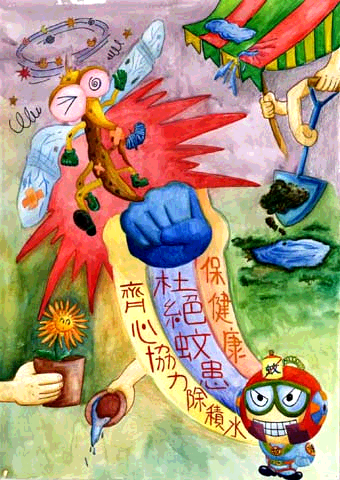 附件二請家長與子女一同檢查家居可能滋生蚊子的地方，並填寫以下的記錄表，一起預防登革熱。／如左欄為，請寫下跟進方法渠道是否暢通，沒有淤塞？長期盛水的容器是否已蓋上密封的蓋？露台地面沒有積水，沒有不平坦的地方（如適用）？金魚缸、花瓶、水養植物等是否至少每星期換水一次？花盆底的積水是否已清除？空飯盒、汽水罐、膠袋等廢物已棄置於有蓋的垃圾筒內？